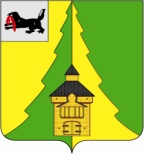 Российская ФедерацияИркутская областьНижнеилимский муниципальный район	АДМИНИСТРАЦИЯ			ПОСТАНОВЛЕНИЕОт «25» января 2017 г. № 32г. Железногорск-Илимский«Об отмене постановления администрации Нижнеилимского муниципального района от 29.12.2015 г. № 1397 «О временном предоставлении права осуществления регулярных перевозок»В соответствии с Федеральным законом от 13.07.2015 № 220-ФЗ "Об организации регулярных перевозок пассажиров и багажа автомобильным транспортом и городским наземным электрическим транспортом в Российской Федерации и о внесении изменений в отдельные законодательные акты Российской Федерации", статьей 15 Федерального закона от 06.10.2003 № 131-ФЗ «Об общих принципах организации местного самоуправления в Российской Федерации», Уставом МО «Нижнеилимский район», ПОСТАНОВЛЯЕТ:Признать утратившим силу постановление администрации Нижнеилимского муниципального района от 29.12.2016 г. № 1397 «О временном предоставлении права осуществления регулярных перевозок».Опубликовать данное постановление на официальном сайте муниципального образования «Нижнеилимский район» и в периодическом издании «Вестник Думы и администрации Нижнеилимского района». Контроль за исполнением настоящего постановления возложить на заместителя мэра по жилищной политике, градостроительству, энергетике, транспорту и связи В.В. Цвейгарта.Мэр района                                                                М.С. РомановРассылка: в дело – 2; пресс служба – 1; отдел ЖКХ, ТиС – 2.А.Ю. Белоусова3-13-64